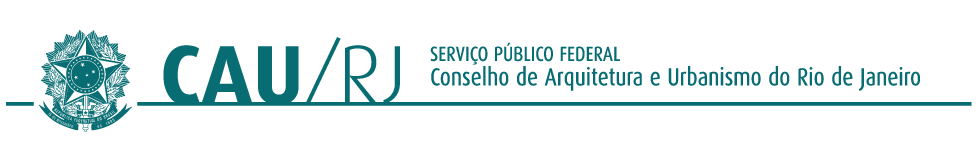 ATA DA REUNIÃO SOLENE DA PLENÁRIA ORDINÁRIA_2023 DO CONSELHO DE ARQUITETURA E URBANISMO DO RIO DE JANEIRO - CAU/RJ, REALIZADA EM 18 DE DEZEMBRO DE 2023, FORMATO PRESENCIAL.Aos dezoito dias do mês de dezembro de 2023 (dois mil e vinte e três), em primeira convocação às 16h, foi realizada, em formato híbrido (sede CAURJ), a Reunião Plenária Ordinária do CAU/RJ, nº 12/2023, que teve início com a segunda convocação às 16h30, sob a coordenação do presidente Pablo Benetti. A chefe de gabinete Patrícia Cordeiro confirmou o quórum suficiente para a realização da plenária. Estavam presentes os seguintes conselheiros: Alyne Fernanda Cardoso Reis, Ângela Botelho, Leila Marques da Silva, Lucas A. Faulhaber Barbosa, Luciana da Silva Mayrink, Marta Regina Ribeiro Costa, Noêmia Lúcia Barradas Fernandes, Pablo Cesar Benetti, Paulo Oscar Saad, Rosemary Compans da Silva, Simone Feigelson Deutsch, Sofia Eder, Tanya Argentina Cano Collado, Tayane de M. Yanez Nogueira, Tereza Cristina dos Reis, Vicente de Paula Alvarenga Rodrigues. Pauta: A Plenária Ordinária 012/2023 constituiu-se de pauta única – posse dos novos conselheiros 2024-2026. O presidente do CAURJ, Paulo Benetti, apresentou um vídeo destacando as atividades e realizações da sua gestão à frente do CAURJ (2021-2023), incluindo eventos como “CAU NA SUA CIDADE”, “CAU NO SEU BAIRRO”, além de ações de formação continuada e defesa de questões urbanísticas e patrimoniais. O presidente Paulo Benetti ressaltou a importância da atuação em conjunto com entidades de classe, destacou conquistas como a defesa do Museu Nacional e abordou temas como habitação de interesse social (ATHIS), Plano Diretor e mudanças climáticas. Ele destacou a criação do Plano de Cargos e Salários, a realização de concursos para novos profissionais. Após o vídeo, o presidente Paulo Benetti informou que seria entregue já nos próximos dias um relatório executivo da gestão, incluindo um qualitativo da administração 2021-2023. Além do relatório de transição exigido por lei, destacou o projeto SOLARE (SOFTWARE LIVRE), iniciado em parceria com vários estados. Um grupo de trabalho foi formado no Rio de Janeiro para focar no software livre relacionado à habitação. Foram desenvolvidos 75 blocos aplicáveis diretamente no KiCad. A integração desse software nas universidades é crucial para avançar na profissão. Também foi ressaltada a colaboração com entidades, como evidenciado na participação no CONABEA. Diretrizes curriculares nacionais foram apresentadas e aprovadas, fortalecendo a importância dessa articulação. O vídeo não abordou totalmente as impugnações nos editais, com destaque para a defesa do salário mínimo profissional como uma batalha contínua. O relatório estaria disponível na próxima semana, sujeito à análise da plenária. Em seguida, agradeceu a todos passando a palavra à representante do Comitê de Entidades de Arquitetura e Urbanismo do Rio de Janeiro (CEAU). A professora Wanda Vilhena, representando o CEAU, agradeceu o apoio do CAU e destacou a harmonia existente no Rio de Janeiro. Ela mencionou o congresso comemorativo aos 50 anos da ABEA, viabilizado pelo suporte do CAU, que possibilitou interações importantes, incluindo com o Conselho Nacional de Educação (CNE). A aprovação unânime das diretrizes curriculares foi um feito raro, resultado da colaboração entre as entidades ao longo de vários anos. Agradeceu também pelo apoio financeiro que ajuda na sobrevivência das entidades, dada a limitação orçamentária. A professora Wanda Vilhena expressou seu agradecimento e comprometimento contínuo na representação da ABEA no CEAU, desejando contribuir para o progresso futuro. Em seguida, a palavra foi oferecida ao vice-presidente do CAURJ Lucas A. Faulhaber Barbosa para fazer uma fala de despedida dos conselheiros que encerraram seus mandatos. O Conselheiro Lucas A. Faulhaber Barbosa, Vice-Presidente, expressou saudações aos presentes e destacou a renovação constante do CAU como uma prática positiva. Transmitiu apoio e encorajamento aos novos conselheiros, reconhecendo o trabalho árduo que os aguarda nos próximos três anos. Ressaltou a importância do CAU como uma construção contínua, não apenas uma responsabilidade da gestão atual, mas um legado para a sociedade. Alertou os conselheiros sobre as expectativas e cobranças, não apenas da comunidade de arquitetura e urbanismo, mas da sociedade em geral, ressaltando a necessidade de assumir posicionamentos públicos. Destacou as potencialidades do CAU, apesar das limitações, e instou a construção de uma nova história, não se limitando à burocracia. Expressou gratidão aos servidores do CAU e aos conselheiros que contribuíram nos anos anteriores, incentivando a colaboração contínua com a sociedade e os arquitetos para o avanço do conselho. Ato contínuo, a Chefe de Gabinete Patrícia Cordeiro fez a chamada nominal dos conselheiros eleitos e o seu suplente para o triênio 2024-2026, na ordem divulgada pela Comissão Eleitoral. Ressaltou que somente os eleitos previamente diplomados pela Comissão Eleitoral tomariam posse. Os eleitos deveriam se dirigir ao livro para assinar e manifestar a concordância com o compromisso de cumprimento da Lei 12378/2010, do Regimento Geral do CAU, do Código de Ética e Disciplina do CAUBR e dos demais normativos inerentes ao exercício do cargo de Conselheiro, conforme artigo 112 da Resolução 179, de 2019, do CAUBR. 1 - MICHELLE BEATRICE FERNANDES e RAFAEL SALMASO COUTINHO COSTA DA FONTE FERREIRA; 2 MILLENA CAROLINE MORAES DE MIRANDA e MILTON RATTES DE AGUIAR; 3 - JULIA MONTEIRO SANTANA; 4 - ANIBAL SABROSA GOMES DA COSTA e PAULO TADEU COSTA; 5 - ISABEL CRISTINA CASTRO DA ROCHA e  MARIA EMILIA SILVA LUCAS TOBIAS; 6 - DAIANE DOMINGOS DOS SANTOS e GUSTAVO JUCÁ FERREIRA JORGE; 7 - JOSÉ ANTONIO MENDES CASAS NOVAS e ALEXIA DE ARAÚJO RODRIGUES; 8 - FABIO BRUNO DE OLIVEIRA e MARCELINO DA SILVA FERNANDES; 9 - MARTA REGINA RIBEIRO COSTA e RANIERI BARBOSA ELIZIÁRIO; 10 - SAVANA MARIA DE FREITAS e DENILSON DOS SANTOS ANDRADE; 11 - EDUARDO RIBEIRO DOS SANTOS e VASCO DE AZEVEDO ACIOLI; 12 - ARNALDO DE MAGALHAES LYRIO FILHO e JÚNIA PINHEIRO DE LACERDA; 13 - CARLOS AUGUSTO ABREU e JÚLIO CÉSAR DA ROCHA DE MAGALHAES; 14 - PAULO OSCAR SAAD e TERESA CRISTINA MENEZES DE OLIVEIRA; 15 - SYDNEI DIAS MENEZES e RITA DE CÁSSIA BELART DE MATOS MANDARINO; 16 - TANYA ARGENTINA CANO COLLADO e ALYNE FERNANDA CARDOSO REIS; 17 – IGOR FREIRE DE VETYEMY e FELIPE SACRAMENTO XAVIER; 18 – TAYANE DE MELLO YANEZ NOGUEIRA e ANITA LOUISE BRAGA DELMAS DE LIMA; 19 – VIVIANE SAMPAIO VASQUES e STÉFANY DOS SANTOS SILVA; 20 – MARLLON SEVILHA DA SILVA e SANDRA HIROMI KOKUDA; 21 – LUIS FERNANDO VALVERDE SALANDÍA e SILVIO ROBERTO MACEDO LEAL JÚNIOR; 22 – GUSTAVO MONTERIO MANHÃNS e ARTUR JOSE MACEDO DE OLIVEIRA; 23 – KATIA MARIA FARAH ARRUDA e CHRISTIANE DUARTE TEIXEIRA; 24 – RENATA DA ROCHA MOREIRA EMILIÃO e GABRIELLA FACCIOLLI MAIA; 25 – LUCIANA DA SILVA MAYRINK e DANIELE BENTO RUAS; 26 – TICIANNE RIBEIRO DE SOUZA e MARCELO AUGUSTO GONZALES FELIX FILHO; 27 – LUIZ OTHON AGNESE BEZERA DE MELLO e WAGNER BARROS DA FONSECA; 28 – DANIEL MENDES MESQUITA DE SOUZA e WILL ROBSON COELHO. Em seguida, o presidente Paulo Benetti leu o termo de posse nos seguintes termos: “Eu, Pablo Benetti, presidente deste Conselho, concedo a posse aos cargos de Conselheiro e Conselheiros Estaduais, titulares e suplentes, eleitos presentes nesta plenária e desejo a todos uma boa gestão.” Finalizando, a palavra foi franqueada à conselheira federal eleita Leila Marques, que saudou os conselheiros eleitos para o triênio 2024-2026, dando as boas-vindas aos novatos e reconhecendo a contribuição valiosa de todos. Comentou sobre os desafios do trabalho no CAU, destacando que é uma experiência intensa, equivalente a uma pós-graduação. Expressou o compromisso com bandeiras como arquitetura de qualidade, inclusão social e desenvolvimento sustentável. Abordou o desafio persistente de aproximar os arquitetos do CAU e a importância de renovar e fortalecer a participação da categoria. Desejou sucesso à nova gestão, ressaltando a diversidade de habilidades e experiências que podem contribuir para uma administração plural e diferenciada. Encorajou a escuta do contraditório e expressou otimismo em relação às realizações positivas da gestão, finalizando com congratulações a todos os eleitos e um brinde à democracia e ao CAU. Nada mais havendo para tratar, o presidente Pablo Benetti agradeceu a presença de todos e encerrou a Reunião Solene da Plenária de 2023. Eu, Alessandra Vandelli, Assessora da Presidência do CAU/RJ, procedi à revisão da ATA lavrada por serviço terceirizado e segue assinada por mim e pelo Presidente do CAU/RJ, Pablo Cesar Benetti. Rio de Janeiro, 18 de dezembro de 2023.          Alessandra Vandelli				Pablo Cesar BenettiAssessora da Presidência do CAU-RJ 		                Arquiteto Urbanista                                                                                             Presidente do CAURJ